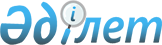 Об установлении ограничительных мероприятий
					
			Утративший силу
			
			
		
					Решение акима Акжаикского сельского округа Теректинского района Западно-Казахстанской области от 21 февраля 2019 года № 4. Зарегистрировано Департаментом юстиции Западно-Казахстанской области 25 февраля 2019 года № 5548. Утратило силу решением акима Акжаикского сельского округа Теректинского района Западно-Казахстанской области от 14 апреля 2020 года № 32
      Сноска. Утратило силу решением акима Акжаикского сельского округа Теректинского района Западно-Казахстанской области от 14.04.2020 № 32 (вводится в действие со дня первого официального опубликования).
      В соответствии с Законами Республики Казахстан от 23 января 2001 года "О местном государственном управлении и самоуправлении в Республике Казахстан", от 10 июля 2002 года "О ветеринарии", на основании представления руководителя государственного учреждения "Теректинская районная территориальная инспекция Комитета ветеринарного контроля и надзора Министерства сельского хозяйства Республики Казахстан" от 14 декабря 2018 года № 01-24/951, аким Акжаикского сельского округа РЕШИЛ:
      1. Установить ограничительные мероприятия на территории села Абай, крестьянских хозяйств "Расул", "Ақниет" Акжаикского сельского округа Теректинского района в связи с возникновением болезни бруцеллеза среди крупного рогатого скота.
      Сноска. Пункт 1 - в редакции решения акима Акжаикского сельского округа Теректинского района Западно-Казахстанской области от 16.01.2020 № 3 (вводится в действие со дня первого официального опубликования).


      2. Главному специалисту аппарата акима Акжаикского сельского округа (Туркеев Т.С.) обеспечить государственную регистрацию настоящего решения в органах юстиции, его официальное опубликование в Эталонном контрольном банке нормативных правовых актов Республики Казахстан.
      3. Контроль за исполнением настоящего решения оставляю за собой.
      4. Настоящее решение вводится в действие со дня первого официального опубликования.
      Сноска. Пункт 4 - в редакции решения акима Акжаикского сельского округа Теректинского района Западно-Казахстанской области от 16.01.2020 № 3 (вводится в действие со дня первого официального опубликования).


					© 2012. РГП на ПХВ «Институт законодательства и правовой информации Республики Казахстан» Министерства юстиции Республики Казахстан
				